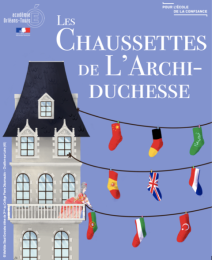 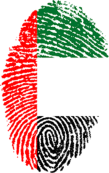 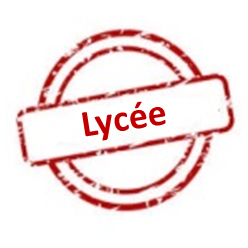 Concours « Les Chaussettes de l’Archiduchesse »
ARABE
Évaluateur 1 – 4ème manche – Virelangue 1Concours « Les Chaussettes de l’Archiduchesse »
ARABE
Évaluateur 1 – 4ème manche – Virelangue 1Concours « Les Chaussettes de l’Archiduchesse »
ARABE
Évaluateur 1 – 4ème manche – Virelangue 1Équipe n°... Équipe n°... Équipe n°... Nom de l’équipe : ................................................Nom de l’équipe : ................................................Nom de l’équipe : ................................................Nom de l’équipe : ................................................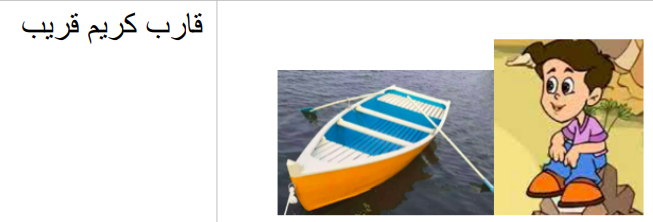 Phonologie.................. / 4Articulation des sons.................. / 4Traits prosodiques.................. / 4Équipe n°... Nom de l’équipe : .................................................Nom de l’équipe : .................................................Nom de l’équipe : .................................................Phonologie.................. / 4Articulation des sons.................. / 4Traits prosodiques.................. / 4Équipe n°... Nom de l’équipe : .................................................Nom de l’équipe : .................................................Nom de l’équipe : .................................................Phonologie.................. / 4Articulation des sons.................. / 4Traits prosodiques.................. / 4Équipe n°... Nom de l’équipe : .................................................Nom de l’équipe : .................................................Nom de l’équipe : .................................................Phonologie.................. / 4Articulation des sons.................. / 4Traits prosodiques.................. / 4Équipe n°... Nom de l’équipe : ................................................Nom de l’équipe : ................................................Nom de l’équipe : ................................................Phonologie.................. / 4Articulation des sons.................. / 4Traits prosodiques.................. / 4Concours « Les Chaussettes de l’Archiduchesse »
ARABE
Évaluateur 2 – 4ème manche – Virelangue 1Concours « Les Chaussettes de l’Archiduchesse »
ARABE
Évaluateur 2 – 4ème manche – Virelangue 1Concours « Les Chaussettes de l’Archiduchesse »
ARABE
Évaluateur 2 – 4ème manche – Virelangue 1Concours « Les Chaussettes de l’Archiduchesse »
ARABE
Évaluateur 2 – 4ème manche – Virelangue 1Équipe n°... Équipe n°... Équipe n°... Nom de l’équipe : ................................................Nom de l’équipe : ................................................Nom de l’équipe : ................................................Nom de l’équipe : ................................................Aisance.................. / 4Volume.................. / 4Équipe n°... Nom de l’équipe : .................................................Nom de l’équipe : .................................................Nom de l’équipe : .................................................Aisance.................. / 4Volume.................. / 4Équipe n°... Nom de l’équipe : .................................................Nom de l’équipe : .................................................Nom de l’équipe : .................................................Aisance.................. / 4Volume.................. / 4Équipe n°... Nom de l’équipe : .................................................Nom de l’équipe : .................................................Nom de l’équipe : .................................................Aisance.................. / 4Volume.................. / 4Équipe n°... Nom de l’équipe : .................................................Nom de l’équipe : .................................................Nom de l’équipe : .................................................Aisance.................. / 4Volume.................. / 4Concours « Les Chaussettes de l’Archiduchesse »
ARABE
Évaluateur 1 – 4ème manche – Virelangue 2Concours « Les Chaussettes de l’Archiduchesse »
ARABE
Évaluateur 1 – 4ème manche – Virelangue 2Concours « Les Chaussettes de l’Archiduchesse »
ARABE
Évaluateur 1 – 4ème manche – Virelangue 2Concours « Les Chaussettes de l’Archiduchesse »
ARABE
Évaluateur 1 – 4ème manche – Virelangue 2Équipe n°... Équipe n°... Équipe n°... Nom de l’équipe : ................................................Nom de l’équipe : ................................................Nom de l’équipe : ................................................Nom de l’équipe : ................................................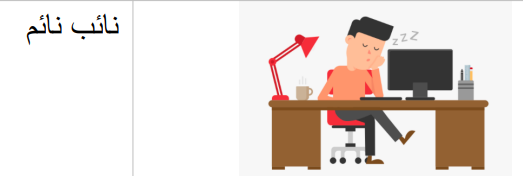 Phonologie.................. / 4Articulation des sons.................. / 4Traits prosodiques.................. / 4Équipe n°... Nom de l’équipe : .................................................Nom de l’équipe : .................................................Nom de l’équipe : .................................................Phonologie.................. / 4Articulation des sons.................. / 4Traits prosodiques.................. / 4Équipe n°... Nom de l’équipe : .................................................Nom de l’équipe : .................................................Nom de l’équipe : .................................................Phonologie.................. / 4Articulation des sons.................. / 4Traits prosodiques.................. / 4Équipe n°... Nom de l’équipe : .................................................Nom de l’équipe : .................................................Nom de l’équipe : .................................................Phonologie.................. / 4Articulation des sons.................. / 4Traits prosodiques.................. / 4Équipe n°... Nom de l’équipe : .................................................Nom de l’équipe : .................................................Nom de l’équipe : .................................................Phonologie.................. / 4Articulation des sons.................. / 4Traits prosodiques.................. / 4Concours « Les Chaussettes de l’Archiduchesse »
ARABE
Évaluateur 2 – 4ème manche – Virelangue 2Concours « Les Chaussettes de l’Archiduchesse »
ARABE
Évaluateur 2 – 4ème manche – Virelangue 2Concours « Les Chaussettes de l’Archiduchesse »
ARABE
Évaluateur 2 – 4ème manche – Virelangue 2Concours « Les Chaussettes de l’Archiduchesse »
ARABE
Évaluateur 2 – 4ème manche – Virelangue 2Équipe n°... Équipe n°... Équipe n°... Nom de l’équipe : ................................................Nom de l’équipe : ................................................Nom de l’équipe : ................................................Nom de l’équipe : ................................................Aisance.................. / 4Volume.................. / 4Équipe n°... Nom de l’équipe : .................................................Nom de l’équipe : .................................................Nom de l’équipe : .................................................Aisance.................. / 4Volume.................. / 4Équipe n°... Nom de l’équipe : .................................................Nom de l’équipe : .................................................Nom de l’équipe : .................................................Aisance.................. / 4Volume.................. / 4Équipe n°... Nom de l’équipe : .................................................Nom de l’équipe : .................................................Nom de l’équipe : .................................................Aisance.................. / 4Volume.................. / 4Équipe n°... Nom de l’équipe : .................................................Nom de l’équipe : .................................................Nom de l’équipe : .................................................Aisance.................. / 4Volume.................. / 4Concours « Les Chaussettes de l’Archiduchesse »
ARABE
Évaluateur 1 – 4ème manche – Virelangue 3Concours « Les Chaussettes de l’Archiduchesse »
ARABE
Évaluateur 1 – 4ème manche – Virelangue 3Concours « Les Chaussettes de l’Archiduchesse »
ARABE
Évaluateur 1 – 4ème manche – Virelangue 3Équipe n°... Équipe n°... Équipe n°... Nom de l’équipe : ................................................Nom de l’équipe : ................................................Nom de l’équipe : ................................................Nom de l’équipe : ................................................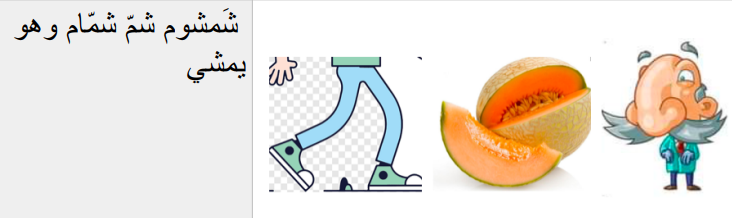 Phonologie.................. / 4Articulation des sons.................. / 4Traits prosodiques.................. / 4Équipe n°... Équipe n°... Équipe n°... Nom de l’équipe : ................................................Nom de l’équipe : ................................................Nom de l’équipe : ................................................Nom de l’équipe : ................................................Phonologie.................. / 4Articulation des sons.................. / 4Traits prosodiques.................. / 4Équipe n°... Équipe n°... Équipe n°... Nom de l’équipe : ................................................Nom de l’équipe : ................................................Nom de l’équipe : ................................................Nom de l’équipe : ................................................Phonologie.................. / 4Articulation des sons.................. / 4Traits prosodiques.................. / 4Équipe n°... Équipe n°... Équipe n°... Nom de l’équipe : ................................................Nom de l’équipe : ................................................Nom de l’équipe : ................................................Nom de l’équipe : ................................................Phonologie.................. / 4Articulation des sons.................. / 4Traits prosodiques.................. / 4Équipe n°... Équipe n°... Équipe n°... Nom de l’équipe : ................................................Nom de l’équipe : ................................................Nom de l’équipe : ................................................Nom de l’équipe : ................................................Phonologie.................. / 4Articulation des sons.................. / 4Traits prosodiques.................. / 4Concours « Les Chaussettes de l’Archiduchesse »
ARABE
Évaluateur 2 – 4ème manche – Virelangue 3Concours « Les Chaussettes de l’Archiduchesse »
ARABE
Évaluateur 2 – 4ème manche – Virelangue 3Concours « Les Chaussettes de l’Archiduchesse »
ARABE
Évaluateur 2 – 4ème manche – Virelangue 3Concours « Les Chaussettes de l’Archiduchesse »
ARABE
Évaluateur 2 – 4ème manche – Virelangue 3Équipe n°... Équipe n°... Équipe n°... Nom de l’équipe : ................................................Nom de l’équipe : ................................................Nom de l’équipe : ................................................Nom de l’équipe : ................................................Aisance.................. / 4Volume.................. / 4Équipe n°... Équipe n°... Équipe n°... Nom de l’équipe : ................................................Nom de l’équipe : ................................................Nom de l’équipe : ................................................Nom de l’équipe : ................................................Aisance.................. / 4Volume.................. / 4Équipe n°... Équipe n°... Équipe n°... Nom de l’équipe : ................................................Nom de l’équipe : ................................................Nom de l’équipe : ................................................Nom de l’équipe : ................................................Aisance.................. / 4Volume.................. / 4Équipe n°... Équipe n°... Équipe n°... Nom de l’équipe : ................................................Nom de l’équipe : ................................................Nom de l’équipe : ................................................Nom de l’équipe : ................................................Aisance.................. / 4Volume.................. / 4Équipe n°... Équipe n°... Équipe n°... Nom de l’équipe : ................................................Nom de l’équipe : ................................................Nom de l’équipe : ................................................Nom de l’équipe : ................................................Aisance.................. / 4Volume.................. / 4Concours « Les Chaussettes de l’Archiduchesse »
ARABE
Évaluateur 1 – 5ème manche – Virelangue 1Concours « Les Chaussettes de l’Archiduchesse »
ARABE
Évaluateur 1 – 5ème manche – Virelangue 1Concours « Les Chaussettes de l’Archiduchesse »
ARABE
Évaluateur 1 – 5ème manche – Virelangue 1Concours « Les Chaussettes de l’Archiduchesse »
ARABE
Évaluateur 1 – 5ème manche – Virelangue 1Équipe n°... Équipe n°... Équipe n°... Nom de l’équipe : ................................................Nom de l’équipe : ................................................Nom de l’équipe : ................................................Nom de l’équipe : ................................................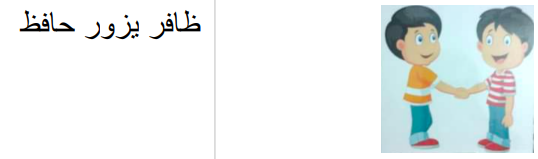 Phonologie.................. / 4Articulation des sons.................. / 4Traits prosodiques.................. / 4Équipe n°... Équipe n°... Équipe n°... Nom de l’équipe : ................................................Nom de l’équipe : ................................................Nom de l’équipe : ................................................Nom de l’équipe : ................................................Phonologie.................. / 4Articulation des sons.................. / 4Traits prosodiques.................. / 4Équipe n°... Équipe n°... Équipe n°... Nom de l’équipe : ................................................Nom de l’équipe : ................................................Nom de l’équipe : ................................................Nom de l’équipe : ................................................Phonologie.................. / 4Articulation des sons.................. / 4Traits prosodiques.................. / 4Équipe n°... Équipe n°... Équipe n°... Nom de l’équipe : ................................................Nom de l’équipe : ................................................Nom de l’équipe : ................................................Nom de l’équipe : ................................................Phonologie.................. / 4Articulation des sons.................. / 4Traits prosodiques.................. / 4Équipe n°... Équipe n°... Équipe n°... Nom de l’équipe : ................................................Nom de l’équipe : ................................................Nom de l’équipe : ................................................Nom de l’équipe : ................................................Phonologie.................. / 4Articulation des sons.................. / 4Traits prosodiques.................. / 4Concours « Les Chaussettes de l’Archiduchesse »
ARABE
Évaluateur 2 – 5ème manche – Virelangue 1Concours « Les Chaussettes de l’Archiduchesse »
ARABE
Évaluateur 2 – 5ème manche – Virelangue 1Concours « Les Chaussettes de l’Archiduchesse »
ARABE
Évaluateur 2 – 5ème manche – Virelangue 1Concours « Les Chaussettes de l’Archiduchesse »
ARABE
Évaluateur 2 – 5ème manche – Virelangue 1Équipe n°... Équipe n°... Équipe n°... Nom de l’équipe : ................................................Nom de l’équipe : ................................................Nom de l’équipe : ................................................Nom de l’équipe : ................................................Aisance.................. / 4Volume.................. / 4Équipe n°... Équipe n°... Équipe n°... Nom de l’équipe : ................................................Nom de l’équipe : ................................................Nom de l’équipe : ................................................Nom de l’équipe : ................................................Aisance.................. / 4Volume.................. / 4Équipe n°... Équipe n°... Équipe n°... Nom de l’équipe : ................................................Nom de l’équipe : ................................................Nom de l’équipe : ................................................Nom de l’équipe : ................................................Aisance.................. / 4Volume.................. / 4Équipe n°... Équipe n°... Équipe n°... Nom de l’équipe : ................................................Nom de l’équipe : ................................................Nom de l’équipe : ................................................Nom de l’équipe : ................................................Aisance.................. / 4Volume.................. / 4Équipe n°... Équipe n°... Équipe n°... Nom de l’équipe : ................................................Nom de l’équipe : ................................................Nom de l’équipe : ................................................Nom de l’équipe : ................................................Aisance.................. / 4Volume.................. / 4Concours « Les Chaussettes de l’Archiduchesse »
ARABE
Évaluateur 1 – 5ème manche – Virelangue 2Concours « Les Chaussettes de l’Archiduchesse »
ARABE
Évaluateur 1 – 5ème manche – Virelangue 2Concours « Les Chaussettes de l’Archiduchesse »
ARABE
Évaluateur 1 – 5ème manche – Virelangue 2Concours « Les Chaussettes de l’Archiduchesse »
ARABE
Évaluateur 1 – 5ème manche – Virelangue 2Équipe n°... Équipe n°... Équipe n°... Nom de l’équipe : ................................................Nom de l’équipe : ................................................Nom de l’équipe : ................................................Nom de l’équipe : ................................................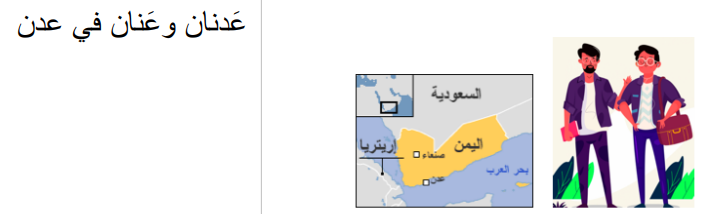 Phonologie.................. / 4Articulation des sons.................. / 4Traits prosodiques.................. / 4Équipe n°... Équipe n°... Équipe n°... Nom de l’équipe : ................................................Nom de l’équipe : ................................................Nom de l’équipe : ................................................Nom de l’équipe : ................................................Phonologie.................. / 4Articulation des sons.................. / 4Traits prosodiques.................. / 4Équipe n°... Équipe n°... Équipe n°... Nom de l’équipe : ................................................Nom de l’équipe : ................................................Nom de l’équipe : ................................................Nom de l’équipe : ................................................Phonologie.................. / 4Articulation des sons.................. / 4Traits prosodiques.................. / 4Équipe n°... Équipe n°... Équipe n°... Nom de l’équipe : ................................................Nom de l’équipe : ................................................Nom de l’équipe : ................................................Nom de l’équipe : ................................................Phonologie.................. / 4Articulation des sons.................. / 4Traits prosodiques.................. / 4Équipe n°... Équipe n°... Équipe n°... Nom de l’équipe :.................................................Nom de l’équipe :.................................................Nom de l’équipe :.................................................Nom de l’équipe :.................................................Phonologie.................. / 4Articulation des sons.................. / 4Traits prosodiques.................. / 4Équipe n°... Équipe n°... Équipe n°... Nom de l’équipe : ................................................Nom de l’équipe : ................................................Nom de l’équipe : ................................................Nom de l’équipe : ................................................Phonologie.................. / 4Articulation des sons.................. / 4Traits prosodiques.................. / 4Concours « Les Chaussettes de l’Archiduchesse »
ARABE
Évaluateur 2 – 5ème manche – Virelangue 2Concours « Les Chaussettes de l’Archiduchesse »
ARABE
Évaluateur 2 – 5ème manche – Virelangue 2Concours « Les Chaussettes de l’Archiduchesse »
ARABE
Évaluateur 2 – 5ème manche – Virelangue 2Concours « Les Chaussettes de l’Archiduchesse »
ARABE
Évaluateur 2 – 5ème manche – Virelangue 2Équipe n°... Équipe n°... Équipe n°... Nom de l’équipe : ................................................Nom de l’équipe : ................................................Nom de l’équipe : ................................................Nom de l’équipe : ................................................Aisance.................. / 4Volume.................. / 4Équipe n°... Équipe n°... Équipe n°... Nom de l’équipe : ................................................Nom de l’équipe : ................................................Nom de l’équipe : ................................................Nom de l’équipe : ................................................Aisance.................. / 4Volume.................. / 4Équipe n°... Équipe n°... Équipe n°... Nom de l’équipe : ................................................Nom de l’équipe : ................................................Nom de l’équipe : ................................................Nom de l’équipe : ................................................Aisance.................. / 4Volume.................. / 4Équipe n°... Équipe n°... Équipe n°... Nom de l’équipe : ................................................Nom de l’équipe : ................................................Nom de l’équipe : ................................................Nom de l’équipe : ................................................Aisance.................. / 4Volume.................. / 4Équipe n°... Équipe n°... Équipe n°... Nom de l’équipe : ................................................Nom de l’équipe : ................................................Nom de l’équipe : ................................................Nom de l’équipe : ................................................Aisance.................. / 4Volume.................. / 4Équipe n°... Équipe n°... Équipe n°... Nom de l’équipe : ................................................Nom de l’équipe : ................................................Nom de l’équipe : ................................................Nom de l’équipe : ................................................Aisance.................. / 4Volume.................. / 4Concours « Les Chaussettes de l’Archiduchesse »
ARABE
Évaluateur 1 – 5ème manche – Virelangue 3Concours « Les Chaussettes de l’Archiduchesse »
ARABE
Évaluateur 1 – 5ème manche – Virelangue 3Concours « Les Chaussettes de l’Archiduchesse »
ARABE
Évaluateur 1 – 5ème manche – Virelangue 3Concours « Les Chaussettes de l’Archiduchesse »
ARABE
Évaluateur 1 – 5ème manche – Virelangue 3Équipe n°... Équipe n°... Équipe n°... Nom de l’équipe : ................................................Nom de l’équipe : ................................................Nom de l’équipe : ................................................Nom de l’équipe : ................................................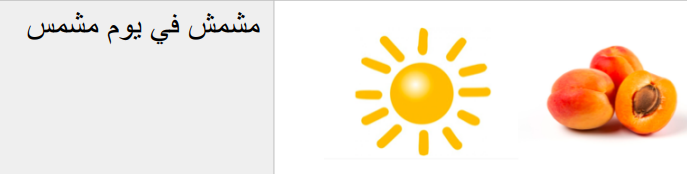 Phonologie.................. / 4Articulation des sons.................. / 4Traits prosodiques.................. / 4Équipe n°... Équipe n°... Équipe n°... Nom de l’équipe : ................................................Nom de l’équipe : ................................................Nom de l’équipe : ................................................Nom de l’équipe : ................................................Phonologie.................. / 4Articulation des sons.................. / 4Traits prosodiques.................. / 4Équipe n°... Équipe n°... Équipe n°... Nom de l’équipe : ................................................Nom de l’équipe : ................................................Nom de l’équipe : ................................................Nom de l’équipe : ................................................Phonologie.................. / 4Articulation des sons.................. / 4Traits prosodiques.................. / 4Équipe n°... Équipe n°... Équipe n°... Nom de l’équipe : ................................................Nom de l’équipe : ................................................Nom de l’équipe : ................................................Nom de l’équipe : ................................................Phonologie.................. / 4Articulation des sons.................. / 4Traits prosodiques.................. / 4Équipe n°... Équipe n°... Équipe n°... Nom de l’équipe : ................................................Nom de l’équipe : ................................................Nom de l’équipe : ................................................Nom de l’équipe : ................................................Phonologie.................. / 4Articulation des sons.................. / 4Traits prosodiques.................. / 4Concours « Les Chaussettes de l’Archiduchesse »
ARABE
Évaluateur 2 – 5ème manche – Virelangue 3Concours « Les Chaussettes de l’Archiduchesse »
ARABE
Évaluateur 2 – 5ème manche – Virelangue 3Concours « Les Chaussettes de l’Archiduchesse »
ARABE
Évaluateur 2 – 5ème manche – Virelangue 3Concours « Les Chaussettes de l’Archiduchesse »
ARABE
Évaluateur 2 – 5ème manche – Virelangue 3Équipe n°... Équipe n°... Équipe n°... Nom de l’équipe : ................................................Nom de l’équipe : ................................................Nom de l’équipe : ................................................Nom de l’équipe : ................................................Aisance.................. / 4Volume.................. / 4Équipe n°... Équipe n°... Équipe n°... Nom de l’équipe : ................................................Nom de l’équipe : ................................................Nom de l’équipe : ................................................Nom de l’équipe : ................................................Aisance.................. / 4Volume.................. / 4Équipe n°... Équipe n°... Équipe n°... Nom de l’équipe : ................................................Nom de l’équipe : ................................................Nom de l’équipe : ................................................Nom de l’équipe : ................................................Aisance.................. / 4Volume.................. / 4Équipe n°... Équipe n°... Équipe n°... Nom de l’équipe : ................................................Nom de l’équipe : ................................................Nom de l’équipe : ................................................Nom de l’équipe : ................................................Aisance.................. / 4Volume.................. / 4Équipe n°... Équipe n°... Équipe n°... Nom de l’équipe : ................................................Nom de l’équipe : ................................................Nom de l’équipe : ................................................Nom de l’équipe : ................................................Aisance.................. / 4Volume.................. / 4